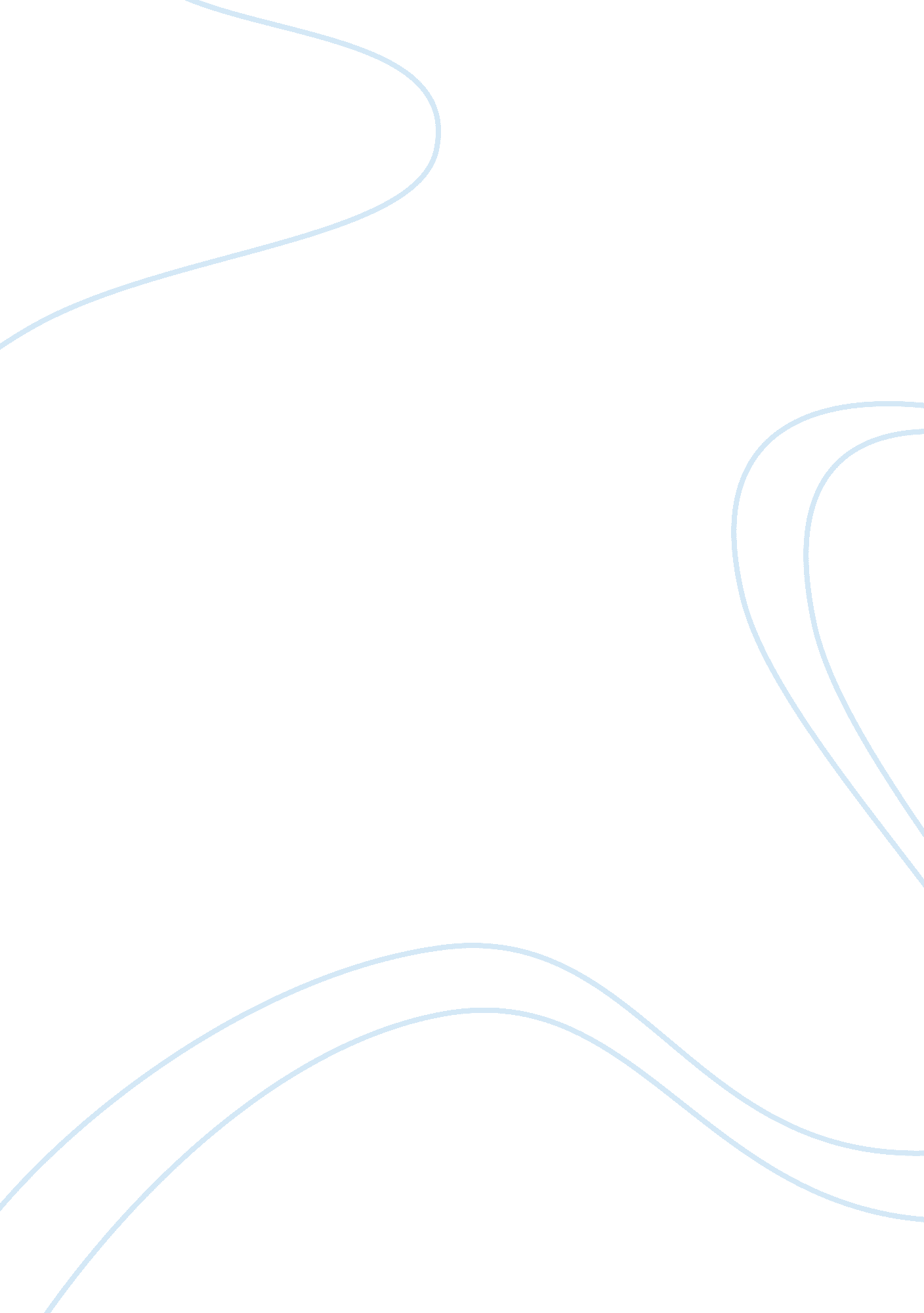 Personality tests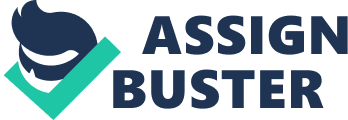 In psychology, personality and the different traits of a person’s personality make up what are known as the “ Big Five” personality traits. These fivepersonality traits are broad measuring tools to help discover different dimensions of a person’s personality through the use of strictly empirical research. 
The five factors of personality are Openness, Conscientiousness, Extraversion, Agreeableness, and Neuroticism. They help set the model of personality traits and how people’s personalities affect their behaviors and actions. 
Most important to note about these traits however is that they are theoretical and statistical in nature and exceptions can and often do exist within people and their personality make up and how they are actually tested. Different situational exceptions to the personality traits may also happen. 
Because of this it is totally inappropriate for a business to only look at a potential candidate’s personality profile, as that may not give a one hundred percent picture of who they really are. The profile could paint one picture, and then the person could in theory be different in the given work situation, and the employer would have given them no chance to test so. 
Also, totally ignoring the person’s past experience is completely absurd. The person’s past experience would be the most useful tool in helping to determine if they were a strong candidate or not, instead of relying on statistical numbers that might not truly represent how a person works. 
2. 
After looking and thinking hard about the levels of moral development I have decided that I am currently at the first step of the second level, still working on the good boy good girl attitude mind set. 
I find myself constantly trying to fit into different social conditions, and become very upset when people judge my roles in them harshly, and I am not feeling the fairness of how society is judging me. I also try to keep up the good boy image, and work as best I can to fit into what I believe is the different roles society has for me. 
I also believe that this adherence to try to keep within social norms has affected many of my decisions lately. I often find myself doing whatever is asked of me by whoever asked it, as I do not want to let them down and I feel I must do it to be found acceptable. 
I think this is because of the level of moral development I am at, and that I feel I must do these things to be able to be judge on good terms with that person. The relationships in my life have always become very important lately, as has the respect that I feel needs to work both ways in them. 